EARLY CHILDHOOD EDUCATIONStudents are only able to complete 2 of the following courses in Early Childhood Education:A second minor area will also need to be undertaken in order to complete the sequence of 4 Primary Studies Specialisation courses. It is not possible to complete 4 courses in Early Childhood Education without making alterations to the overall program sequence. MBET Enrolment advice:  https://lo.unisa.edu.au/course/view.php?id=6891   
* please use this enrolment advice for each year of your enrolments

Primary Studies Specialisation course info via:  https://lo.unisa.edu.au/mod/page/view.php?id=857267Enrolment advice / Study Plan:  Email UniSASchoolofEducation@unisa.edu.au 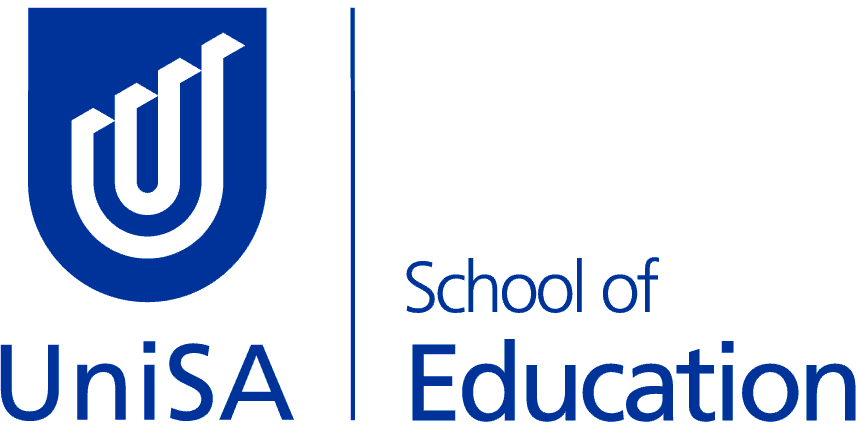 MBET - Bachelor of Education (Primary) 
Primary Studies Specialisation Course OptionsStudy PeriodCourse CodeCourse Title5(Online)EDUC 3065Brain Development in the Early Years5(Internal or Online)EDUC 3069Reconceptualising Early Childhood2(Internal or Online)EDUC 4216Arts Across the Early Childhood Curriculum